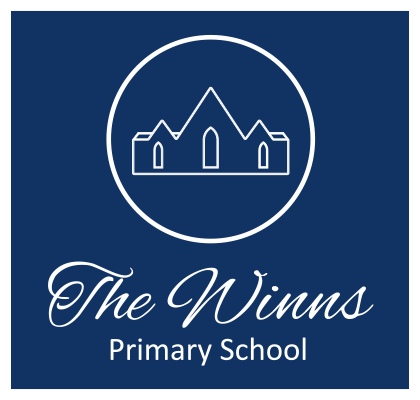 Teaching Assistant Key Duties and ResponsibilitiesSupport for PupilsAttend to the pupils’ personal needs, and implement related personal programmes, including social, health, physical, hygiene, first aid and welfare mattersSupervise and support pupils ensuring their safety and access to learningEstablish good relationships with pupils, acting as a role model and being aware of and responding appropriately to individual needsPromote the inclusion and acceptance of all pupilsSupport children with SEND, including 1-1 support when neededEncourage pupils to interact with others and engage in activities led by the teacherEncourage pupils to act independently as appropriateSupport for TeacherPrepare classroom as directed for lessons and clear afterwards and assist with the display of pupils workBe aware of pupil problems/progress/achievements and report to the teacher as agreedUndertake pupil record keeping as requestedSupport the teacher in managing pupil behaviour, reporting difficulties as appropriateGather/report information from/to parents/carers as directedProvide clerical/admin. support e.g. photocopying, typing, filing, collecting money etc.Support for the curriculumSupport pupils to understand instructionsWork with small groups of pupils to support them to access learningRun intervention groups/catch up support for identified pupilsSupport pupils in respect of local and national learning strategies e.g. literacy, numeracy,  early years, as directed by the teacherSupport pupils in using basic ICT as directedPrepare and maintain equipment/resources as directed by the teacher and assist pupils in their useSupport for the SchoolBe aware of and comply with policies and procedures relating to child protection, health, safety and security, confidentiality and data protection, reporting all concerns to an appropriate personBe aware of and support difference and ensure all pupils have equal access to opportunities to learn and developContribute to the overall ethos/work/aims of the schoolAppreciate and support the role of other professionalAttend relevant meetings as required Participate in training and other learning activities and performance development as requiredAssist with the supervision of pupils out of lesson times, including before and after school and at lunchtimesAccompany teaching staff and pupils on visits, trips and out of school activities as requiredOther RequirementsTo attend and participate in staff meetings.To participate in training and performance management as required.To have an up-to-date Enhanced DBS Disclosure.Person specification including Key Skills and Competencies:Experience Working with or caring for children of relevant ageQualifications Good numeracy/literacy skillsWillingness to complete DfES Teacher Assistant Induction ProgrammeParticipate in development and training opportunitiesWillingness to obtain first aid qualification desirableKnowledge, Skills and AbilitiesAppropriate knowledge of first aidUse basic technology – computer, video, photocopierAbility to relate well to children and adultsWork constructively as part of a team, understanding classroom roles and responsibilities and your own position within these.The school is committed to safeguarding and promoting the welfare of children and young people and expects all staff and volunteers to share this commitment and work in accordance with our child protection policies and procedures.The post holder’s responsibility for promoting and safeguarding the welfare of children and young persons for whom he/she is responsible, or with whom he/she comes into contact will be to adhere to and ensure compliance with the school’s policies at all times.  If in the course of carrying out the duties of the post, the post holder becomes aware of any actual or potential risks to the safety or welfare of children in the school, he/she must report any concerns to the school’s Designated Safeguarding Officer or Deputy Safeguarding Officer. This job description is not exhaustive as a teaching assistant at The Winns you may be required to take responsibility for other ad hoc duties as directed by the Headteacher. This Job Description is subject to review on a regular basis in order to take account of the changing needs of the school.